ПРОЄКТ № 1556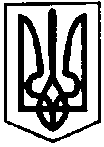 ПЕРВОЗВАНІВСЬКА СІЛЬСЬКА РАДАКРОПИВНИЦЬКОГО РАЙОНУ  КІРОВОГРАДСЬКОЇ ОБЛАСТІ___________ СЕСІЯ ВОСЬМОГО  СКЛИКАННЯРІШЕННЯвід  «__» __________ 20__ року                                                                              №с. ПервозванівкаПро внесення змін до рішенняПервозванівської сільської радивід 22 грудня 2021 року № 1642«Про бюджет Первозванівської сільськоїтериторіальної громади на 2022 рік»(11510000000)	                                                                          (код бюджету)Керуючись ст. 43 Закону України «Про місцеве самоврядування в Україні», відповідно ст. 14, 72, 78 Бюджетного кодексу України, сільська радаВИРІШИЛА:       1.   Внести зміни до показників сільського бюджету, визначених у додатках 2, 3, 4 до рішення Первозванівської сільської ради від 22 грудня 2021 року № 1642 «Про бюджет Первозванівської сільської територіальної громади на 2022 рік» та затвердити додатки 1, 2, 3 до даного рішення,  а саме: 1.1. Збільшити видатки сільського бюджету на суму 81 000 грн. та здійснити перерозподіл асигнувань, згідно з додатком 1, у тому числі:- за рахунок залучення вільного залишку коштів загального фонду, що склався станом на 01 січня 2022 року в сумі 81 000  грн. згідно з додатками 1, 2;2. Затвердити фінансування сільського бюджету на 2022 рік, згідно з додатком 2.3. Затвердити зміни до показників міжбюджетних трансфертів між сільським бюджетом та іншими бюджетами на 2022 рік, згідно з додатком 3.4. Затвердити зміни до розподілу видатків місцевого бюджету на реалізацію місцевих (регіональних) програм у 2022 році, згідно з додатком 4. 5. Додатки 1 – 4 до  цього  рішення  є  його  невід’ємною  частиною  і публікуються разом  з даним  рішенням  сільської ради.        6.  Контроль за виконанням даного рішення покласти на постійну комісію сільської ради з питань бюджету, фінансів, соціально-економічного розвитку, інвестиційної політики, законності, діяльності ради, депутатської етики, регуляторної політики, регламенту, регулювання земельних відносин, містобудування, комунальної власності, промисловості, будівництва, транспорту, енергетики, зв’язку, сфери послуг та житлово-комунального господарства.Сільський голова                                                               Прасковія МУДРАК